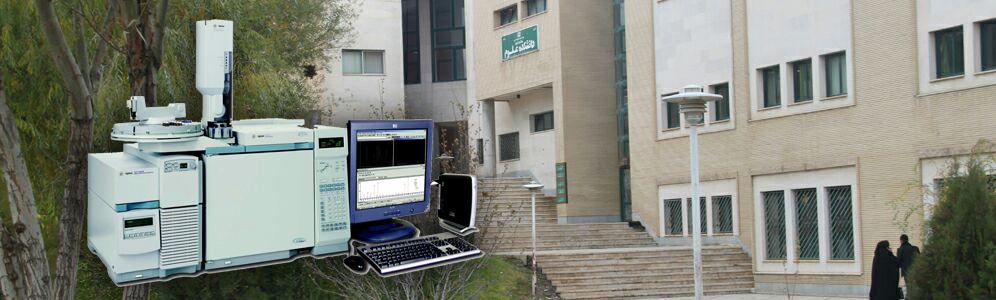 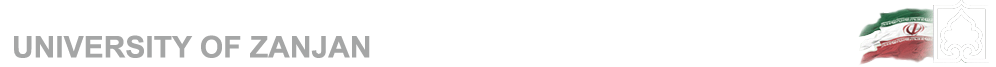 کلیه دانشجویان تحصیلات تکمیلی، اعضای هیئت علمی دانشگاهها و مراکز آموزشی و پژوهشی و نیز متقاضیان بخشهای خصوصی (صنعتی و تولیدی) سراسر کشور میتوانند نمونههای خود را به همراه فرم درخواست آنالیز تکمیل شده و فیش بانکی با در نظر داشتن نکات ذیل به آدرس آزمایشگاه مرکزی پست نمایند و پس از طی مراحل نوبت بندی و انجام آنالیز، نتایج به یکی از روشهای پست، فاکس، حضوری و یا ایمیل به آدرس متقاضی ارسال خواهد شد.نمونه ها را شماره گذاریو یا کدگذاری کرده و ضمن بسته بندی مناسب آنها، مشخصات خود را روی آن درج نمایید.لازم است قبل از دریافت نتایج، هزینه آنالیزها بهشماره حساب 1703065879(شناسه 29611032) شمار شبا040180000000001703065879IR- به نام درآمدهای آزمایشگاه مرکزی دانشگاه زنجان نزد بانک تجارتواریز و به آزمایشگاه تحویل و یا اسکن فیش واریزی به آدرس مربوطه ارسال گردد.نمونهها پس از انجام آنالیز حداکثر به مدت یک ماه در آزمایشگاه نگهداری میشوند و پس از این مدت، آزمایشگاه هیچ گونه مسئولیتی در قبال نگهداری آنها ندارد. لذا هر گونه درخواست بازنگری نسبت به نتایج آزمون حداکثر تا یک ماه پس از تاریخ انجام آنالیز قابل پیگیری میباشد.کلیه متقاضیان موظف هستند پیش از ارائه نمونه برای آنالیز در خصوص متود و برنامه آنالیز نمونه خود مطالعه نمایند و چنانچه روش یا استاندارد خاصی جهت انجام آزمون مدنظر دارند، به آزمایشگاه اطلاع و ارائه دهند. در غیر این صورت هزینهای جداگانه از بابت برنامه نویسی آنالیز دریافت میشود. مدت زمان پاسخ دهی 7 الی 10 روزکاری پس از دریافت نمونه می باشد. با توجه به حساسیت بسیار بالای دستگاه، متقاضی باید متعهد شوددر صورت آلودگی نمونه به آب و هرگونه مواد دیرجوش (دمای بالای 320 درجه سانتیگراد) که باعث آسیب به دستگاه شود، خسارت وارده را جبران نماید.Material Safety Data Sheet (MSDS)و روش امحاء نمونه در هر یک از موارد ارسال گردد.آدرس: زنجان- بلوار دانشگاه - دانشگاه زنجان–ساختمان مرکزی–اداره تأمین و توسعه تجهیزات آزمایشگاهی کدپستی:38791-45371تلفن:02433052207و دورنگار:02433052846inst @znu.ac.irساعت کار پذیرش حضوری: روزهای یکشنبه تا چهارشنبه از ساعت 00/12ظهر الی 16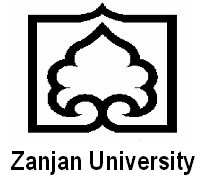                                                                                            دانشگاه زنجان –آزمایشگاه مرکزی                                                                                               کد مشتری:                                                                                                               تاریخ:                                                                                           فرم درخواست آنالیز گاز کروماتوگرافی جرمیپیوست:                                                                                                                                    شماره درخواست:مشخصات دستگاهGC/MSمشخصات دستگاهGC/MSمشخصات دستگاهGC/MSAgilent(USA)نام شرکت کشور سازنده نام شرکت کشور سازنده 7890Bمدلدستگاه گاز کروماتوگرافمدلدستگاه گاز کروماتوگراف5977Aمدلدتکتور MSمدلدتکتور MSinst@znu.ac.irn.sehati@znu.ac.irinst@znu.ac.irn.sehati@znu.ac.irآدرس الکترونیکی:0243305220702433052207شماره تلفن مستقیم:نام و نام خانوادگی:                          شماره تلفن/فکس:                نام استاد:کد ملی:       تلفن همراه:                     ایمیل یا شماره تماس استاد:  نام شرکت/سازمان/دانشگاه:                آدرس الکترونیکی:                           آدرس پستی:        واحد درخواست کننده: پروژه کارشناسی ارشد          دکتری           طرح تحقیقاتی             سایر مواردنام و نام خانوادگی:                          شماره تلفن/فکس:                نام استاد:کد ملی:       تلفن همراه:                     ایمیل یا شماره تماس استاد:  نام شرکت/سازمان/دانشگاه:                آدرس الکترونیکی:                           آدرس پستی:        واحد درخواست کننده: پروژه کارشناسی ارشد          دکتری           طرح تحقیقاتی             سایر مواردنام و نام خانوادگی:                          شماره تلفن/فکس:                نام استاد:کد ملی:       تلفن همراه:                     ایمیل یا شماره تماس استاد:  نام شرکت/سازمان/دانشگاه:                آدرس الکترونیکی:                           آدرس پستی:        واحد درخواست کننده: پروژه کارشناسی ارشد          دکتری           طرح تحقیقاتی             سایر مواردقابل توجه:    نمونه باید عاری از آب و عناصر سنگین با دمای جوش بالای 320 درجه سانتیگراد باشند.قابل توجه:    نمونه باید عاری از آب و عناصر سنگین با دمای جوش بالای 320 درجه سانتیگراد باشند.قابل توجه:    نمونه باید عاری از آب و عناصر سنگین با دمای جوش بالای 320 درجه سانتیگراد باشند.قابل توجه:    نمونه باید عاری از آب و عناصر سنگین با دمای جوش بالای 320 درجه سانتیگراد باشند.حلال نمونه:تعداد کل نمونه:                                       نوع نمونه:             جامد                  مایعخلوص ماده:     خالص      نیمه خالصحلال نمونه:تعداد کل نمونه:                                       نوع نمونه:             جامد                  مایعخلوص ماده:     خالص      نیمه خالصحلال نمونه:تعداد کل نمونه:                                       نوع نمونه:             جامد                  مایعخلوص ماده:     خالص      نیمه خالصعناصر قطعی و احتمالی موجود:عناصر قطعی و احتمالی موجود:حدود غلظت جزء یا اجزای مورد نظر:                 حساسیت نمونه به نور     حرارت      رطوبت      شرایط نگهداری دما و فشار................سمی     فرار     قابل اشتعال    محرک دستگاه تنفسی    قابل جذب از طریق پوست      نانوسایزسایر خطرات احتمالی...................حساسیت نمونه به نور     حرارت      رطوبت      شرایط نگهداری دما و فشار................سمی     فرار     قابل اشتعال    محرک دستگاه تنفسی    قابل جذب از طریق پوست      نانوسایزسایر خطرات احتمالی...................حساسیت نمونه به نور     حرارت      رطوبت      شرایط نگهداری دما و فشار................سمی     فرار     قابل اشتعال    محرک دستگاه تنفسی    قابل جذب از طریق پوست      نانوسایزسایر خطرات احتمالی...................اقدامات ایمنی لازم در هنگام کار با ماده مورد نظر:اقدامات ایمنی لازم در هنگام کار با ماده مورد نظر:اقدامات ایمنی لازم در هنگام کار با ماده مورد نظر:(Material Safety Data Sheet (MSDS)) و روش امحاء نمونه باقی مانده در هر یک از موارد ارسال گردد.مشتری متعهد می گردد که نمونه رادیواکتیو و انفجاری نمی باشد.(Material Safety Data Sheet (MSDS)) و روش امحاء نمونه باقی مانده در هر یک از موارد ارسال گردد.مشتری متعهد می گردد که نمونه رادیواکتیو و انفجاری نمی باشد.(Material Safety Data Sheet (MSDS)) و روش امحاء نمونه باقی مانده در هر یک از موارد ارسال گردد.مشتری متعهد می گردد که نمونه رادیواکتیو و انفجاری نمی باشد.انتظار، هدف یا درخواست انجام آزمون و آنالیز خاص متقاضی از آزمایشگاه ذکر جزئیات از ترکیب احتمالی نمونه:انتظار، هدف یا درخواست انجام آزمون و آنالیز خاص متقاضی از آزمایشگاه ذکر جزئیات از ترکیب احتمالی نمونه:انتظار، هدف یا درخواست انجام آزمون و آنالیز خاص متقاضی از آزمایشگاه ذکر جزئیات از ترکیب احتمالی نمونه:انتظار، هدف یا درخواست انجام آزمون و آنالیز خاص متقاضی از آزمایشگاه ذکر جزئیات از ترکیب احتمالی نمونه:انجام آزمون امکانپذیر میباشد          نمیباشد             نام مسئول آزمایشگاه:                 تاریخ تحویل نتایج (توافقی):دلایل عدم انجام آزمون یا تحویل به موقع:                      دریافت جواب: حضوری      غیرحضوریانجام آزمون امکانپذیر میباشد          نمیباشد             نام مسئول آزمایشگاه:                 تاریخ تحویل نتایج (توافقی):دلایل عدم انجام آزمون یا تحویل به موقع:                      دریافت جواب: حضوری      غیرحضوریانجام آزمون امکانپذیر میباشد          نمیباشد             نام مسئول آزمایشگاه:                 تاریخ تحویل نتایج (توافقی):دلایل عدم انجام آزمون یا تحویل به موقع:                      دریافت جواب: حضوری      غیرحضوریبرآورد کل هزینه:برآورد کل هزینه:برآورد کل هزینه:برآورد کل هزینه:مبلغ کل:مجموع هزینهها                         ریالتخفیف                   ریالهزینه آمادهسازی نمونه                                ریالهزینه آزمون                                            ریالهزینه آمادهسازی نمونه                                ریالهزینه آزمون                                            ریالفیش بانکی به مبلغ.................................به شماره..........................................ضمیمه میباشد. نام متقاضی:                       تاریخ و امضا:فیش بانکی به مبلغ.................................به شماره..........................................ضمیمه میباشد. نام متقاضی:                       تاریخ و امضا:فیش بانکی به مبلغ.................................به شماره..........................................ضمیمه میباشد. نام متقاضی:                       تاریخ و امضا:فیش بانکی به مبلغ.................................به شماره..........................................ضمیمه میباشد. نام متقاضی:                       تاریخ و امضا: